	BCH ĐOÀN TP. HỒ CHÍ MINH	ĐOÀN TNCS HỒ CHÍ MINH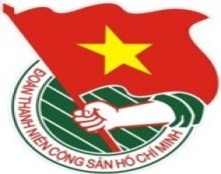 	***		TUẦN LỄ	TP. Hồ Chí Minh, ngày 23 tháng 12 năm 2018	52/2018LỊCH LÀM VIỆC CỦA BAN THƯỜNG VỤ THÀNH ĐOÀN(Từ ngày 24-12-2018 đến 30-12-2018)-------------* Trọng tâm: Hội nghị Ban Chấp hành Thành Đoàn lần thứ 4, khóa X, nhiệm kỳ 2017 – 2022 (mở rộng) tổng kết công tác Đoàn và phong trào thanh thiếu nhi Thành phố năm 2018;Chương trình tổng kết và trao giải Ngòi bút trẻ năm 2018;Lễ trao giải thưởng Khoa học công nghệ Thanh niên Quả cầu vàng và phần thưởng Nữ sinh viên tiêu biểu trong lĩnh vực Khoa học công nghệ năm 2018;Hành trình Măng non sẵn sàng vì biên giới, biển, đảo năm 2018.* Lịch làm việc thay thư mời trong nội bộ cơ quan Thành Đoàn.Lưu ý: Các đơn vị có thể download lịch công tác tuần tại website Thành Đoàn  (www.thanhdoan.hochiminhcity.gov.vn) vào ngày Chủ nhật hàng tuần.	TL. BAN THƯỜNG VỤ THÀNH ĐOÀN	CHÁNH VĂN PHÒNG	(Đã ký)	Trần Thu HàNGÀYGIỜNỘI DUNG - THÀNH PHẦNĐỊA ĐIỂMTHỨ HAI24-1208g30  Họp giao ban Thường trực - Văn phòng (TP: đ/c H.Sơn, Thường trực Thành Đoàn, lãnh đạo Văn phòng)P.B2THỨ HAI24-1209g00  Họp giao ban Báo Tuổi trẻ (TP: đ/c T.Nguyên)Báo Tuổi trẻTHỨ HAI24-1214g00📷Hội nghị cán bộ, công chức, người lao động cơ quan chuyên trách Thành Đoàn năm 2019 (TP: đ/c H.Sơn, Q.Sơn, T.Liễu, T.Phương, cán bộ cơ quan chuyên trách Thành Đoàn)HTTHỨ HAI24-1214g00Dự họp về công tác chuẩn bị cho chương trình gặp mặt cán bộ cao cấp Quân đội nghỉ hưu trên địa bàn thành phố Hồ Chí Minh (TP: đ/c M.Hải)Bộ Tư lệnh TPTHỨ HAI24-1216g30  Dự Hội nghị Cán bộ, công chức, viên chức Trung tâm Phát triển Khoa học và Công nghệ Trẻ năm 2019 (TP: đ/c Tr.Quang, Q.Đạt, K.Thành, TT PT KH&CN Trẻ)HT Trung tâmPTKHCN Trẻ		THỨ ba25-1208g00  Dự Hội nghị cán bộ, công chức, viên chức và người lao động Báo Khăn Quàng Đỏ năm 2019 (TP: đ/c T. Phương, Ban Thiếu nhi, Công đoàn Cơ quan Thành Đoàn)Báo KQĐ14g00Họp Ban Chỉ đạo Công tác xây dựng Đảng, tổ chức chính trị - xã hội và quan hệ lao động hài hòa, ổn định, tiến bộ trong doanh nghiệp trên địa bàn thành phố Hồ Chí Minh (TP: đ/c Q.Sơn) Theo TM14g00  📷Chương trình tổng kết, trao giải đợt 2 cuộc thi thiết kế sản phẩm tuyên truyền của Đoàn trên mạng xã hội, chủ đề “Văn minh” và giao ban dư luận xã hội quý IV (TP: đ/c T.Liễu, Ban Tuyên giáo, thành phần theo thông báo)HT14g00Họp Hội đồng xét chọn danh hiệu Học sinh 3 tích cực năm 2018 (TP: đ/c T.Phương, M.Hải, K.Hưng, thành viên Hội đồng theo thư mời)P.B216g00Họp Ban Chấp hành Đoàn Cơ quan Thành Đoàn (TP: đ/c T.Nguyên, T.Hà, H.Trân, K.Tuyền, BCH Đoàn Cơ quan)P.C6THỨ Tư26-1208g00  Họp Ban Thường vụ Thành Đoàn (TP: đ/c H.Sơn, BTV Thành Đoàn)P.B208g00Dự Hội nghị Báo cáo viên Thành phố tháng 12/2018 (TP: đ/c T.Nguyên) Trung tâm Hội nghị 272THỨ Tư26-12(TIẾP THEO)08g30Dự buổi làm việc của Thường trực Thành ủy với Mặt trận Tổ quốc Việt Nam Thành phố và các tổ chức chính trị - xã hội Thành phố về công tác chăm lo Tết 2019 (TP: đ/c Q.Sơn) Theo TM14g00Dự khai giảng lớp Hoàn chỉnh Chương trình Cao cấp Lý luận chính trị HC.03.2018 và HC.04.2018 thành phố Hồ Chí Minh, khóa 2018 – 2019 (TP: đ/c H.Sơn, Q.Sơn, T.Phương)Học viện Cán bộ TP14g00  Họp kiểm tra công tác chuẩn bị chương trình tuyên dương Công dân trẻ tiêu biểu TP. Hồ Chí Minh năm 2018 (TP: đ/c T.Liễu, T.Nguyên, H.Phúc (NVHTN), Ban Tuyên giáo, thành phần theo thông báo phân công)P.A914g00Làm việc về công tác chuẩn bị các nội dung Tết Kỷ Hợi 2019 (TP: đ/c T.Hải, Ban CNLĐ, TT Hỗ trợ TNCN TP, Thường trực Đoàn các KCX-KCN TP, 24 Quận-Huyện Đoàn)P.C614g00Dự Hội nghị cán bộ, công chức, người lao động Ký túc xá Sinh viên Lào (TP: đ/c K.Hưng, T.Nhã, Công đoàn Cơ quan Thành Đoàn)KTX SV Lào17g00Duyệt chương trình vòng chung kết và trao giải hội thi “Đi tìm thủ lĩnh học sinh THPT” năm học 2018 - 2019 (TP: đ/c K.Hưng, Th.Nguyên, Ban TNTH)Nhà VHSV18g30Chương trình văn nghệ phục vụ nhân dân huyện ngoại thành (TP: đ/c M.Hải, H.Trân, M.Trúc)H.Bình ChánhTHỨ NĂM27-1208g00Dự Hội nghị giao ban Mặt trận Tổ quốc Việt Nam Thành phố và các tổ chức chính trị - xã hội Thành phố năm 2018 (TP: T.Liễu, M.Hải) Theo TM08g00Dự Hội nghị tổng kết công tác Đoàn và phong trào thanh thiếu nhi Quận 10 năm 2018 (TP: đ/c T.Hà)Cơ sở09g00✪Dự Hội nghị cán bộ, công chức, viên chức Trường Đoàn Lý Tự Trọng (TP: đ/c Tr.Quang)Trường Đoàn Lý Tự Trọng09g00  📷Hội nghị tổng kết “Chương trình Trí thức Khoa học trẻ tình nguyện” lần thứ 9 năm 2018 (TP: đ/c M.Hải, K.Thành, đại diện cơ sở Đoàn, TT PT KH&CN Trẻ, theo thư mời)HT14g00Họp công tác chuẩn bị “Chương trình giao lưu họp mặt cán bộ Đoàn các thời kỳ với Nhân dân vùng căn cứ Củ Chi” tại xã Nhuận Đức, huyện Củ Chi (TP: đ/c T.Liễu, Tr.Quang, H.Minh, N.Nhung, H.Trân, Đ.Nguyên, cán bộ Thành Đoàn và cơ sở Đoàn theo Thông báo phân công, Thường trực Huyện Đoàn Củ Chi)P.A914g00Họp mặt đoàn đại biểu tham gia hành trình Măng non sẵn sàng vì biên giới, biển, đảo năm 2018 (TP: đ/c T.Phương, Ban Thiếu nhi, đại diện Thường trực Hội đồng Đội quận, huyện, đại biểu tham gia hành trình)HT16g00Họp Đảng ủy Cơ quan Thành Đoàn (TP: đ/c H.Sơn, Q.Sơn, T.Liễu, T.Phương, H.Yến, Đảng ủy viên, UVUBKT Đảng ủy Cơ quan Thành Đoàn)P.B218g00Vòng chung kết và trao giải Hội thi “Đi tìm thủ lĩnh học sinh THPT” năm học 2018 - 2019 (TP: đ/c H.Sơn, T.Phương, K.Hưng, Tr.Quang, Ban TNTH)Nhà VHSV18g00Vòng chung kết Hội thi “Tự hào thương hiệu Việt Nam” năm 2018 (TP: đ/c T.Hải, Ban Tổ chức Hội thi, các cơ sở Đoàn)TT TM SATRA Phạm Hùng, H.Bình ChánhTHỨ NĂM27-1218g30Chương trình văn nghệ “Mùa xuân đất nước” (TP: đ/c M.Hải, T.Đạt, T.Linh, Ban Mặt trận-ANQP-ĐBDC)Chung cư City Home, Q.2THỨ SÁU28-1208g00📷Hội nghị Ban Chấp hành Thành Đoàn lần thứ 4, khóa X, nhiệm kỳ 2017 – 2022 (mở rộng) tổng kết công tác Đoàn và phong trào thanh thiếu nhi Thành phố năm 2018 – cả ngày (TP: đ/c H.Sơn, Q.Sơn, T.Liễu, T.Phương, M.Hải, Ban Chấp hành Thành Đoàn, Ủy ban Kiểm tra Thành Đoàn, lãnh đạo các đơn sự nghiệp, NXB Trẻ, Bí thư cơ sở Đoàn trực thuộc Thành Đoàn, cán bộ cơ quan chuyên trách Thành Đoàn)HT16g00📷  Chương trình trao giải “Ngòi bút trẻ” năm 2018 (TP: đ/c H.Sơn, Q.Sơn, T.Liễu, T.Phương, M.Hải, Ban Thường vụ Thành Đoàn, Ban Tuyên giáo)Sảnh triễn lãm Nhà VHTN19g30📷Lễ trao giải thưởng Khoa học công nghệ Thanh niên Quả cầu vàng và phần thưởng Nữ sinh viên tiêu biểu trong lĩnh vực Khoa học công nghệ năm 2018 (TP: đ/c H.Sơn, Q.Sơn, T.Liễu, T.Phương, M.Hải, Ban Thường vụ Thành Đoàn, TT Phát triển KH&CN Trẻ, cán bộ Thành Đoàn theo phân công)Nhà VHTNTHỨ BẢY29-1206g00📷Lễ dâng hương, dâng hoa Chủ tịch Hồ Chí Minh của đoàn đại biểu hành trình Măng non sẵn sàng vì biên giới, biển, đảo (TP: đ/c đ/c H.Sơn, T.Phương, Ban Thiếu nhi, đại biểu tham gia hành trình)Nhà Thiếu nhi Thành phố14g00Dự Hội nghị đánh giá thành giá thành tựu phát triển kinh tế - xã hội của huyện Duyên Hải (Cần Giờ) 40 năm sáp nhập về Thành phố (TP: đ/c M.Hải)Theo TM18g00📷Chương trình Thắp sáng ước mơ thiếu nhi Việt Nam trong hành trình Măng non sẵn sàng vì biên giới, biển, đảo năm 2018 (TP: đ/c T.Phương, Ban Thiếu nhi và các đại biểu)Lữ đoàn 681 Hải quân18g30Chương trình văn nghệ “Mùa xuân đất nước” (TP: đ/c M.Hải, T.Linh, P.Nghĩa)Quận 219g00Dự Chương trình nghệ thuật đặc biệt kỷ niệm 40 năm ngày huyện Duyên Hải (Cần Giờ) sáp nhập về Thành phố Hồ Chí Minh (TP: đ/c H.Sơn) Theo TMCHỦ NHẬT30-1210g30  Tổng duyệt chương trình tuyên dương Công dân trẻ tiêu biểu TP. Hồ Chí Minh năm 2018 (TP: đ/c H.Sơn, Q.Sơn, T.Liễu, T.Phương, M.Hải, theo thông báo phân công)Nhà VHTN